Day 5  furniture cards
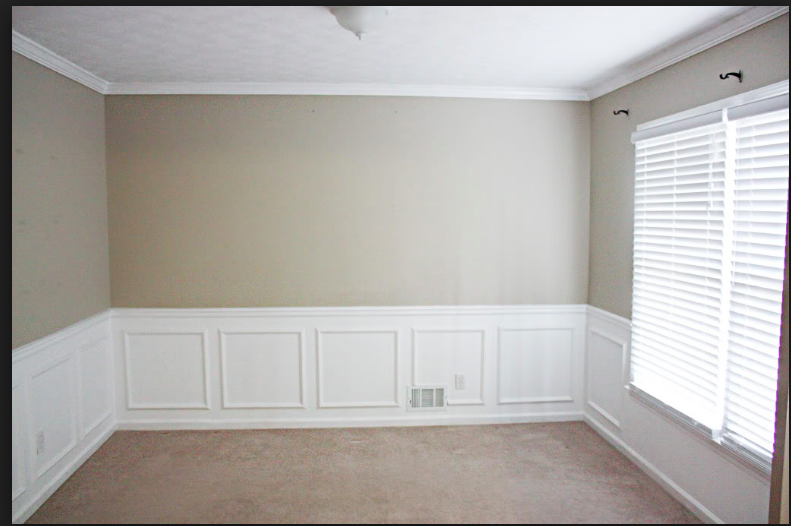 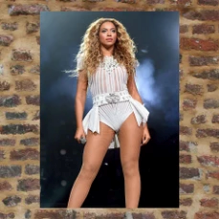 Poster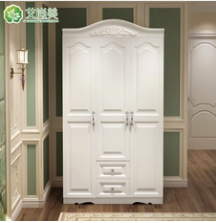 Wardrobebookshelf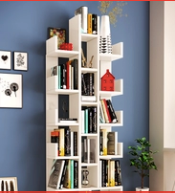 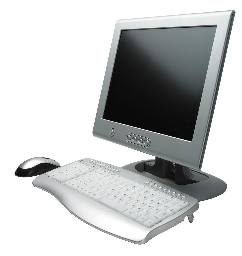 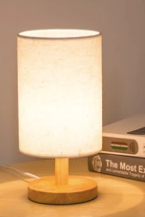 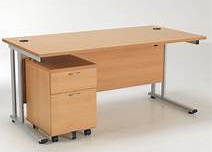 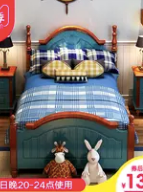 